Publicado en Iztapalapa el 13/09/2019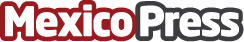 La importancia de tener una buena gestión empresarial y cómo hacerlo con los expertos De La Paz Costemalle 75% de los negocios dejan de existir durante los primeros años de vida debido a fallas de gestión y problemas internos. El 80% de las empresas de gestión únicamente brindan administración contable una forma desactualizada de dar soluciones a las empresasDatos de contacto:Contacto De La Paz Costemalle, mejor gestión más negocio (55)3686 2400 ext. 1Nota de prensa publicada en: https://www.mexicopress.com.mx/la-importancia-de-tener-una-buena-gestion Categorías: Derecho Finanzas Marketing Emprendedores Logística Recursos humanos Ciudad de México http://www.mexicopress.com.mx